КАКИЕ  БЫВАЮТ  ЖИВОТНЫЕ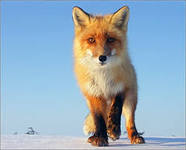 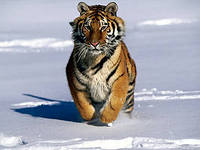 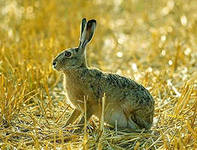 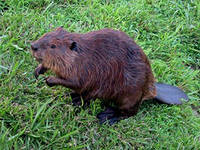 	     лиса			тигр			    заяц-русак		    бобр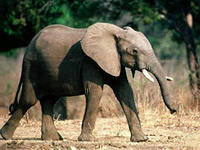 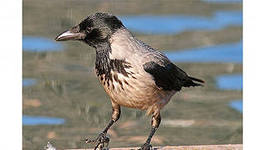 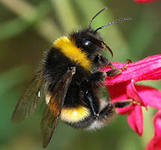 	   слон				     ворона   				        шмель    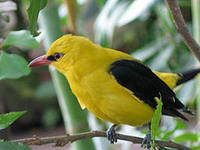 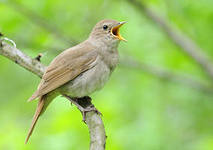 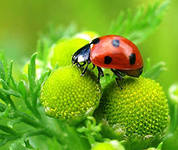 	иволга   			           соловей     			       божья коровка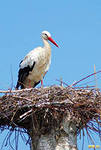 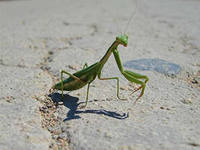 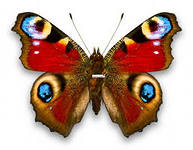 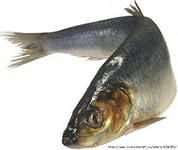         аист  			     богомол     		     бабочка   		        сельдь  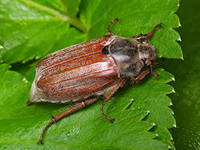 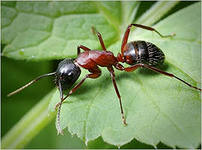 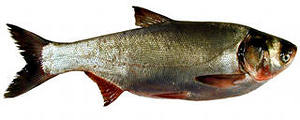        майский жук   		  муравей        			         толстолобик    														1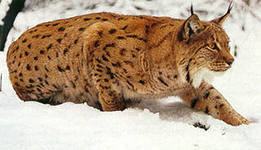 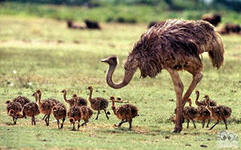 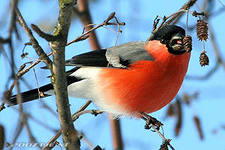 	рысь			            страус  			      снегирь    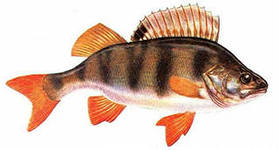 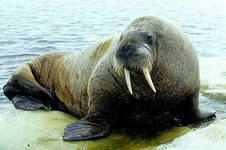 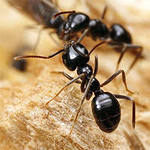 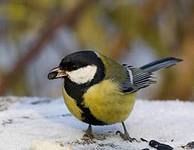 	окунь 			морж   		       муравьи  	           синица   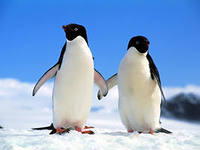 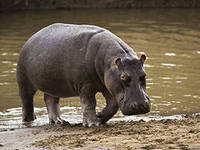 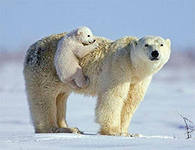 	пингвины			            бегемот  				белый   медведь  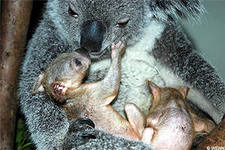 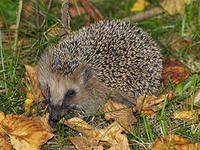 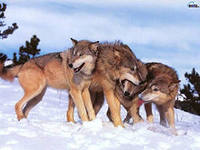 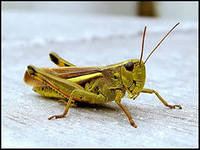 	  коала    			   ёж 			        волк        		  кузнечик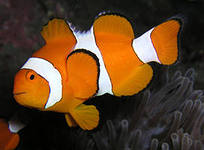 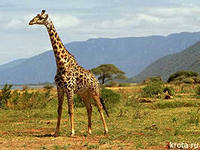 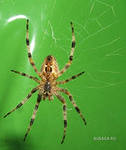 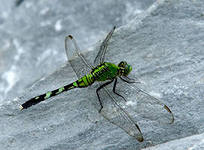    рыба-клоун   		     жираф   			      паук   		стрекоза  														2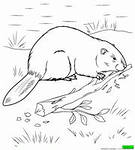 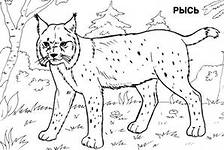 БОБР												ЛОСЬ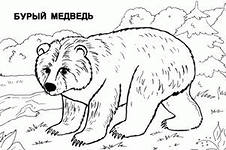 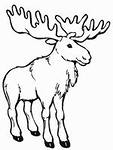 